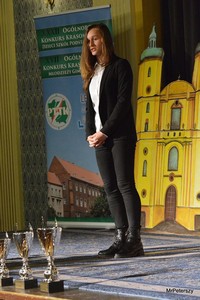 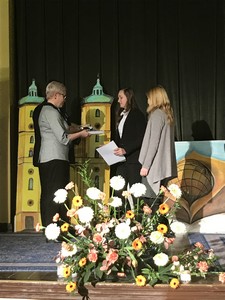 Marcelina Wdowczyk – laureatka etapu finałowego Ogólnopolskiego Konkursu Krasomówczego w LegnicyIII miejsce w etapie finałowym Ogólnopolskiego Konkursu Krasomówczego ,,Nie tylko Poznańskie Koziołki’’ ( rok szkolny 2016/2017 )